Kleiner vorweihnachtlicher Umtrunk beim Pfadiheim und Christbaum-Verkauf 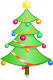 Wann: Samstag, 19.12.2015, ab 9.00 UhrWo: Pfadfinderheim Nofels, Steinbruchgasse Wie viel: So lange der Vorrat reichtFür ein kleines Frühstück – Kaffee, Kuchen, Glühwein – ist gesorgt.Der Erlös fließt zur Gänze unserem Projekt „Hütte Furx“ zu. Wir freuen uns auf euren Besuch und wünschen bereits jetzt FROHE WEIHNACHTEN! 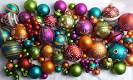 Pfadfindergruppe St. Georg Feldkirch